ВРЕД АЛКОГОЛЯ ДЛЯ МОЛОДОГО ОРГАНИЗМА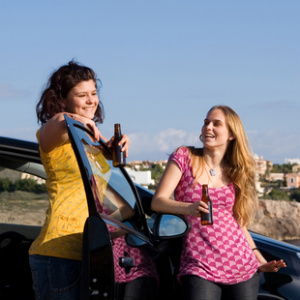 Причины, по которым подросток впервые попробовал алкоголь, могут быть разными: с подачи родителей или в компании сверстников.Но не стоит недооценивать вред алкоголя для молодого организма, даже если он пока ограничивается только пивом или баночными коктейлями.Антиалкогольная горячая линияПолучить информацию по любым вопросам, связанным с употреблением алкоголя, можно, позвонив в телефонную справочную службу «Здоровая Россия». Горячая линия работает по номеру 8-800-200-0-200. Звонки на нее бесплатны из всех регионов России.Удар в мозгСодержащийся в алкогольных напитках этанол, он же этиловый спирт, влияет на головной мозг, который в подростковом возрасте находится на стадии структурных и функциональных изменении, поэтому особенно уязвим для влияния химических веществ.Результаты экспериментов на животных и добровольцах-людях показывают, что даже однократная и небольшая доза спиртного может нарушить химический механизм мозга, ответственный за обучение.Наступает задержка развития мышления, нарушается выработка нравственных и этических норм, могут угаснуть уже проявившиеся способности.Под действием алкоголя подросток буквально тупеет: и интеллектуально и эмоционально. А недостаточно зрелый мозг подростка быстрее формирует зависимость от алкоголя.Удар в животПечень подростка разрушается под действием алкоголя гораздо быстрее, чем у взрослого человека, ведь проницаемость сосудистых стенок у подростков выше, а механизмы работы ферментов в печени еще не сформированы окончательно.Алкоголь приводит к жировому перерождению клеток печени и нарушению синтеза витаминов, ферментов, белкового и углеводного обмена.Наблюдаются и сбои в работе желудочно-кишечного тракта — под действием алкоголя изменяются свойства и количество желудочного сока, нарушается работа поджелудочной железы, что может привести не только к панкреатиту, но и к диабету.Даже самое легкое пиво — сильное мочегонное средство. И, если его употреблять регулярно, из организма вымываются минеральные и питательные вещества, потеря которых для растущего организма подростка может оказаться невосполнимой.Удар по будущемуСексуальные контакты без контрацепции в подростковой среде чаще всего случаются именно «по пьяни». Подобные случайные связи могут привести к заражению инфекциями, передающимся половым путем, гепатиту В и С, ВИЧ-инфицированию..Все остальноеНе закончивший свое формирование организм очень болезненно отвечает на поступающий в него этанол. Нарушается деятельность сердечно-сосудистой системы: появляются тахикардия, перепады артериального давления.Иммунная система перестает полноценно выполнять свои функции: употребляющий алкоголь подросток становится очень восприимчив к инфекционным заболеваниям. И не только простудным — среди выпивающих молодых людей нередко встречаются инфекции мочевыводящих путей и почек и хронические воспалительные заболевания дыхательных путей, нередко осложняющиеся еще и курением.